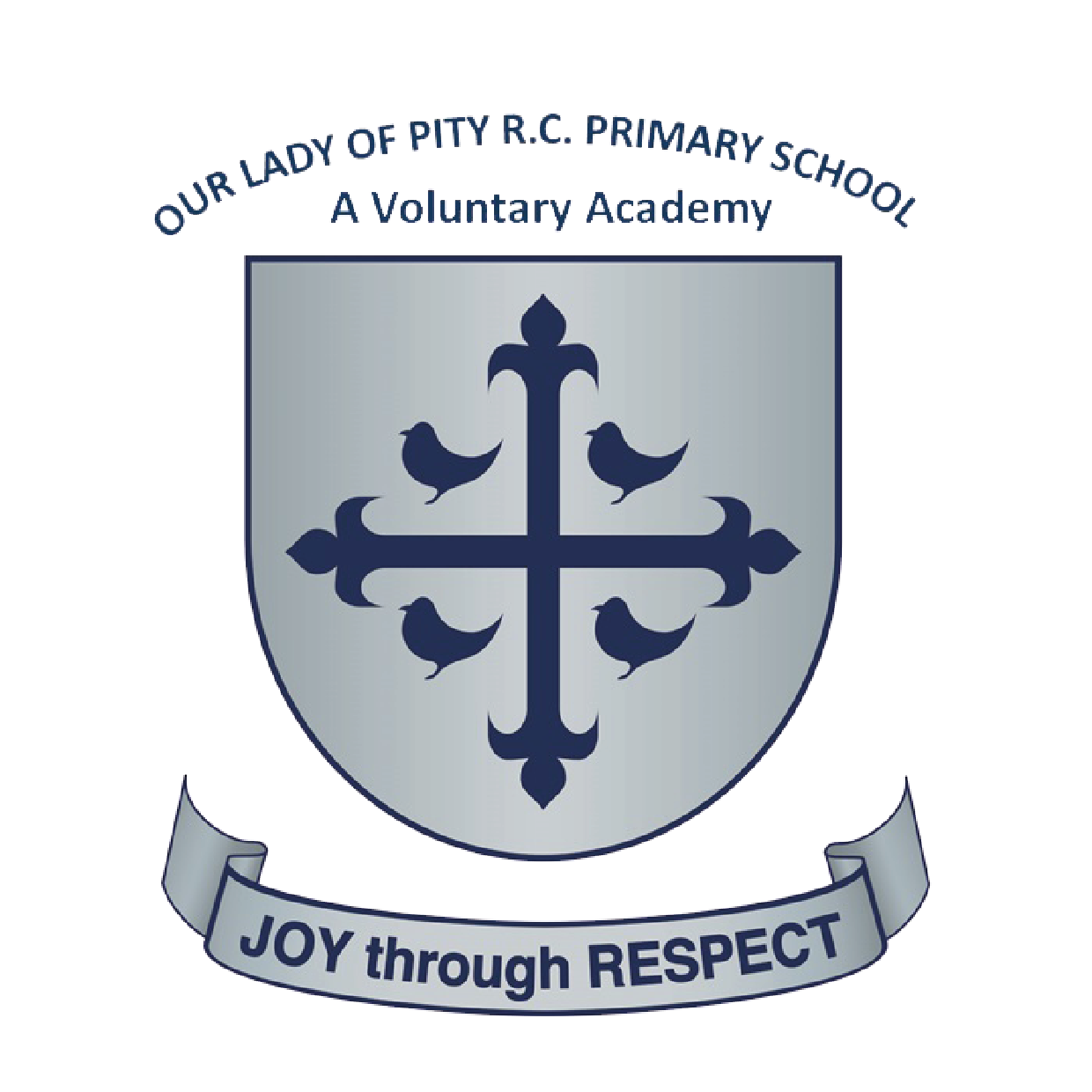 Our Lady of Pity Primary SchoolTeaching Assistant Level 3Start date as soon as possible initially a fixed term contract until 31st August 2022 with the possibility of extension.Our successful school is seeking to add to its effective teaching assistant team.  We require a Level 3 Teaching Assistant to work 1:1 with children who have a range of additional needs and/or to assist in the classroom.  The successful applicant will also be required to supervise at lunchtime.  Experience of working with children with special educational needs and disabilities in a primary school would be an advantage.The successful candidate will have excellent organisational skills and will be able to demonstrate the ability to work autonomously.The school is committed to safeguarding children, and an ENHANCED Level DBS check will be required for this post.The successful candidate will be extremely well supported, working alongside a passionate team of teachers.  We can offer you: A supportive, friendly working environment A team committed to supporting professional developmentEnthusiastic children who love coming to schoolAn experienced and motivated staff teamA school with high aspirations for its pupils and staff  We would like you to: Be a positive role model for all members of the school communityBe able to work well with young children and confident in establishing secure relationshipsHave high expectations of yourself and our childrenBe able to work flexibly as part of a teamClosing date for applications is Monday 3rd January at 12.00 midday.Our Lady Of Pity RC Primary School is committed to safeguarding and promoting the welfare of children and young people and expects all staff and volunteers to share this commitment. It is a requirement for the successful applicant to undertake a school issued Enhanced DBS check.  For further details please see the documents attached to this advert or our website www.olopschool.co.uk under the vacancies section. All applications should be made on the CES application form – CVs are not acceptable. Please submit your application electronically for the attention of Ms B Galloway, Head of School, to recruitment@hfcmat.com.Job Title:	Teaching Assistant Level 3Location:HFCMAT – Our Lady of Pity Primary SchoolResponsible To: HeadteacherSalary Grade: Start Date:Contract:Band F, spine point 12-17 £15,969 - £17,631As soon as possibleThis is a permanent position – 30 hours per week, 39 weeks per year